								Пр. № 651 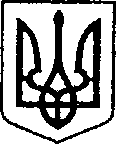 								від 18.10.2021 
        УКРАЇНА			ЧЕРНІГІВСЬКА ОБЛАСТЬН І Ж И Н С Ь К А    М І С Ь К А    Р А Д А________________________ сесія VIІI скликанняР І Ш Е Н Н Явід  _____________ 2021 р.	              м. Ніжин	  		      № ______/2021Відповідно до ст. 26, 42, 59, 60 Закону України “Про місцеве самоврядування в Україні”, Положення про порядок відчуження та списання майна власності територіальної громади м. Ніжина, яке затверджене рішенням Ніжинської міської ради 6 скликання від 24 лютого 2012 року № 12-24/2012 та розглянувши клопотання директора Ніжинської міської централізованої бібліотечної системи Єкименко О.Є. від 11.10.2021 року № 55 щодо списання основних засобів, Ніжинська міська рада вирішила:Дозволити  Ніжинській  міській  централізованій  бібліотечній  системі Ніжинської міської ради Чернігівської області провести списання основних засобів у зв’язку з фізичною зношеністю, недоцільністю ремонту та таких, що непридатні для використання з балансу, а саме: Ніжинській міській централізованій  бібліотечній   системі   Ніжинської міської ради Чернігівської області списання  майна здійснити згідно Положення про порядок відчуження та списання майна власності територіальної громади     м. Ніжина, яке затверджене рішенням Ніжинської міської ради 6 скликання від 24 лютого 2012 року № 12-24/2012.  Начальнику управління культури і туризму   Ніжинської    міської  ради    Чернігівської області Бассак Т.Ф. забезпечити оприлюднення даного рішення на сайті протягом п’яти робочих днів після його прийняття.4. Організацію    виконання    даного    рішення   покласти   на   заступника міського голови з питань діяльності виконавчих органів ради Смагу С.С. та начальника управління культури і туризму Ніжинської міської ради 
Бассак Т.Ф.5. Контроль за виконанням даного рішення покласти на постійну комісію  міської ради з питань житлово-комунального господарства, комунальної власності, транспорту і зв’язку та енергозбереження, голова комісії       Дегтяренко В. М.Міський голова							Олександр КОДОЛАВізують:Директор Ніжинської міської централізованої бібліотечної системи						        Олена ЄКИМЕНКОПОЯСНЮВАЛЬНА ЗАПИСКАдо проєкту рішення «Про надання дозволу Ніжинській міській централізованій бібліотечній системі Ніжинської міської ради Чернігівської області на списання основних засобів з балансу»1. Обґрунтування прийняття рішення    	Рішення передбачає надання дозволу Ніжинській міській централізованій бібліотечній системі Ніжинської міської ради Чернігівської області на списання основних засобів з балансу установи.2. Інвентар: Вітрини книжкові,  світильник та рахункова машинка знаходяться в непридатному для подальшого використання стані, морально застарілі та фізично зношені. 3. Мета і завдання прийняття рішенняДотримання дозвільної процедури щодо списання комунального майна.4. Фінансово-економічне обґрунтуванняРеалізація даного проєкту не потребує додаткових фінансових витрат з міського бюджету.Начальник управління культури і туризму							Тетяна БАССАКПро надання дозволу Ніжинськійміській централізованій бібліотечнійсистемі Ніжинської міської ради Чернігівської області на списання основних засобів з балансу № п/пНазва інвентарного об’єктаРік випускуІнвентар-ний (номенклату-рний)Кількі-сть, шт.Первісна (переоцінена) вартість, гривеньСума нарахування зносу,грн.Балансова залишкова вартісь, гривень1.Вітрини книжкові 198010635005163,0063,0002.Вітрини книжкові 198010635006153,0053,0003.Вітрини книжкові 198010635014153,0053,0004.Вітриникнижкові198010635022153,0053,0005.Світильник 1980106350211155,00155,0006.Рахункова машинка 1980104950021207,00207,000Начальник управління культури і туризмуНіжинської міської ради                                Секретар Ніжинської міської ради				      Заступник міського головиз питань діяльності виконавчих органів ради		     Начальник відділу юридично-кадрового забезпечення апарату виконавчого комітету Ніжинської міської ради				      Голова комісії з питань житлово-комунального господарства, комунальної власності, транспорту і зв’язку та енергозбереження		Голова комісії з питань регламенту,законності, охорони прав і свобод громадян, запобігання корупції, адміністративно- територіального устрою, депутатської діяльності та етикиТетяна БАССАКЮрій ХОМЕНКОСергій СМАГАВ’ячеслав ЛЕГАВ’ячеслав ДЕГТЯРЕНКОВалерій САЛОГУБ